Amt der 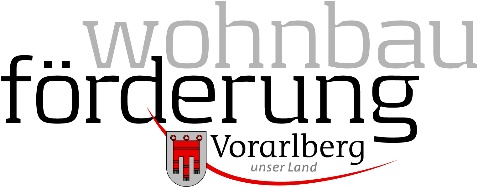 Vorarlberger LandesregierungAbt. Wohnbauförderung (IIId)Römerstraße 156900 BregenzE-Mail: wohnen@vorarlberg.atInformationsblatt zum Formblatt zur Anerkennung von Mehrkosten (im Neubau)Der Antrag ist mit folgenden Unterlagen (Kopien) und vollständig ausgefüllt einzureichen.  geotechnisches Gutachten Angebot(e) über die Mehrkosten	Amt der Vorarlberger LandesregierungAbt. Wohnbauförderung (IIId) Römerstraße 156900 BregenzE-Mail: wohnen@vorarlberg.atFormblatt zur Anerkennung von MehrkostenZum Aktenzeichen: IIId-WBF- Betreffende Wohnanlage:Ursache der Mehrkosten: Bezeichnung:Adresse:Grundstücksnummer:Lage der Liegenschaft:Lage der Liegenschaft:Lage der Liegenschaft:  Straßennähe Gewässernähe Straßennähe In verdichteter Lage (innerorts) Andere:   Andere:  Gründungsart: Bodenaustausch:	Mächtigkeit:  m, €  Pilotierung:	Länge der Piloten:  m, € 	Ortsübliche Länge der Piloten:   m 	 Felsabtragung durch: 	 Sprengen  Meißeln  Baggern  Sonstiges: 	m³ x €/m³ =  € Sonstiges:  Baugrubensicherung: Spundung:	 m, Kosten/m €  Spritzbeton:	 m², Kosten/m² €  Ankerungen:	Anzahl: 	Kosten: € Höhere Aufwendungen als in üblichen Baugruben:  %Gesamtkosten/Mehraufwand: € Sonstige besondere Bedingungen: